CHAMADA INTERNA Nº. XX/2021SELEÇÃO DE BOLSISTAA ação de extensão denominada Geoparque Quarta Colônia e o Patrimônio Natural: o sabor das frutíferas nativas da Mata Atlântica torna pública a abertura de inscrições para seleção de BOLSISTA para atuar junto ao projeto estratégico Geoparques UFSM, conforme descrição das vagas no item 3 desta chamada.DAS INSCRIÇÕES As inscrições dos(as) interessados(as) serão realizadas somente por meio eletrônico, pelo e-mail indicado pelo projeto correspondente (item 3), no período de 27/05/2021 a 29/05/2021.Será considerada válida apenas a inscrição dos(as) candidatos(as) que preencherem todos os campos da Ficha de inscrição (ANEXO II); A/O bolsista selecionado deve estar matriculados(as) regularmente e que não deve dispor de outras bolsas institucionais.Será dada preferência a acadêmicos dos cursos especificados no item 3 e com experiência em atividades relacionadas à área de demanda de cada bolsa.DO PROCESSO DE SELEÇÃO A seleção será realizada conforme segue:Cumprimento dos requisitos dispostos no item 3;Análise dos horários disponíveis para o desenvolvimento das atividades propostas;Análise de currículo dos candidatos, na qual será avaliado se as competências e habilidades dos mesmos são compatíveis para a execução das atividades propostas, bem como as experiências em atividades relacionadas à temática de atuação;3. DAS VAGAS* Plano de atividades de cada bolsista no Anexo I.4. DA CARGA HORÁRIA4.1 O/A bolsista deverá ter disponibilidade de 20 (vinte) horas semanais a qual corresponderá à remuneração de R$ 400,00 mensais;4.2 O início das atividades será no mês de 06 de 2021, com duração até 31/12/2021, podendo ser suspensa ou cancelada em qualquer tempo.5. DO CRONOGRAMA6. DAS DISPOSIÇÕES GERAIS6.1 O/a candidato/a selecionado/a deverá providenciar conta corrente, em seu nome, para fins de recebimento de bolsa mensal.6.2 Os casos omissos serão resolvidos pelo/a coordenador/a do projeto.6.3 A qualquer tempo, a presente chamada poderá ser revogada ou anulada, no todo ou em parte, seja por decisão unilateral da PRE, seja por motivo de interesse público ou exigência legal, em decisão fundamentada, sem que isso implique direito a indenização ou reclamação de qualquer natureza.6.4 Outras informações podem ser obtidas pelo e-mail smarcuzzo@gmail.com.6.5 As atividades realizadas relacionadas a este edital serão adaptadas ao contexto de isolamento social como medida preventiva de contaminação pela Covid-19 ou novas variantes de alto contágio que possam vir a surgir, levando em consideração a saúde das/os extensionistas e da comunidade externa.Santa Maria, 26 de maio de 2021.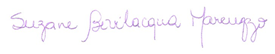 Suzane B. MarcuzzoCoordenadora do NEAP/UFSMANEXO IDESCRIÇÃO DO PROJETO E PLANO DE ATIVIDADES DOS BOLSISTASSobre o projeto: Geoparque Quarta Colônia e o Patrimônio Natural: o sabor das frutíferas nativas da Mata AtlânticaPlano de atividades do bolsista:O objetivo da bolsa é uma remuneração para as atividades desempenhadas pelo aluno de forma responsável e comprometida. O bolsista irá acompanhar e será encarregado das seguintes atividades: - acompanhar o orientador e equipe técnica em reuniões, oficinas e expedições a campo; - auxiliar na organização das oficinas participativas; - realizar relatório de todas atividades realizadas; - auxiliar na realização de contatos com a comunidade para participar de eventos, reuniões, bem como nas propriedades; - auxiliar na realização de contatos com os órgãos da administração pública municipal; - elaborar notícias do andamento do projeto nas redes sociais institucionais.ANEXO IIFICHA DE INSCRIÇÃO CHAMADA INTERNA ##/2021AÇÃO xx*Observar: a) a conta deve ser do tipo Corrente (Conta Corrente); b) o titular da conta deve ser a/o candidata/o à bolsa, ou seja, a conta não pode ser de terceiros e c) a conta não pode ser conjunta.Eu, candidato(a) à bolsa, declaro:1º) Ser estudante da Universidade Federal de Santa Maria (UFSM), em situação regular (matriculado); e2º) Não estar vinculado a outra bolsa, independente do órgão financiador. ProjetoVagasRequisitos*Contato para inscriçãoGeoparque Quarta Colônia e o Patrimônio Natural: o sabor das frutíferas nativas da Mata Atlântica01* 20 horas semanais;* Estar regularmente matriculado em curso de graduação ou técnico da UFSM;* Ter conhecimento do Pacote Office (Word, Excel, Power Point);* outrosA inscrição será realizada através do e-mail smarcuzzo@gmail.com.Os currículos devem ser enviados para o email de inscrição.Coordenador/a do Projeto: Suzane B. MarcuzzoCoordenador/a do Projeto: Suzane B. MarcuzzoCoordenador/a do Projeto: Suzane B. MarcuzzoCoordenador/a do Projeto: Suzane B. MarcuzzoAtividadePeríodoInscrições27/05/2021 a 29/05/2021Análise de currículos29/05/2021 a 30/05/2021Resultado Final31/05/2021Vigência01/06/2021 a 31/12/2021NOME COMPLETO:NOME COMPLETO:NOME COMPLETO:CURSO:CURSO:UNIDADE:SEMESTRE:N.º MATRÍCULA:N.º MATRÍCULA:RG:CPF:CPF:ENDEREÇO COMPLETO:ENDEREÇO COMPLETO:ENDEREÇO COMPLETO:TELEFONE(S) PARA CONTATO (COM DDD): TELEFONE(S) PARA CONTATO (COM DDD): TELEFONE(S) PARA CONTATO (COM DDD): E-MAIL(S) PARA CONTATO:E-MAIL(S) PARA CONTATO:E-MAIL(S) PARA CONTATO:POSSUI BENEFÍCIO SOCIOECONÔMICO? (   ) SIM   (   ) NÃOPOSSUI BENEFÍCIO SOCIOECONÔMICO? (   ) SIM   (   ) NÃOPOSSUI BENEFÍCIO SOCIOECONÔMICO? (   ) SIM   (   ) NÃOTRABALHA FORA DA UFSM? (   ) SIM   (   ) NÃOSE SIM, ONDE?TRABALHA FORA DA UFSM? (   ) SIM   (   ) NÃOSE SIM, ONDE?TRABALHA FORA DA UFSM? (   ) SIM   (   ) NÃOSE SIM, ONDE?DADOS BANCÁRIOS:*DADOS BANCÁRIOS:*DADOS BANCÁRIOS:*BANCO:BANCO:BANCO:AGÊNCIA:CONTA CORRENTE:CONTA CORRENTE:QUADRO DE HORÁRIOS(Escreva os horários disponíveis para a atividade de bolsista;deve somar 20h)QUADRO DE HORÁRIOS(Escreva os horários disponíveis para a atividade de bolsista;deve somar 20h)QUADRO DE HORÁRIOS(Escreva os horários disponíveis para a atividade de bolsista;deve somar 20h)QUADRO DE HORÁRIOS(Escreva os horários disponíveis para a atividade de bolsista;deve somar 20h)QUADRO DE HORÁRIOS(Escreva os horários disponíveis para a atividade de bolsista;deve somar 20h)QUADRO DE HORÁRIOS(Escreva os horários disponíveis para a atividade de bolsista;deve somar 20h)TURNOSegundaTerçaQuartaQuintaSextaManhãTardeNoiteData da inscrição:......./......./............Assinatura do(a) candidato(a) (pode ser digitalizada):